МИНОБРНАУКИ РОССИИ «Астраханский государственный университет»ПРОГРАММА ГОСУДАРСТВЕННОЙ ИТОГОВОЙ АТТЕСТАЦИИАстрахань – 2019 г.ЦЕЛИ И ЗАДАЧИ ГОСУДАРСТВЕННОЙ ИТОГОВОЙ АТТЕСТАЦИИ1.1. Цель государственной итоговой аттестации – определение соответствия результатов освоения обучающимися основных профессиональных образовательных программ (далее – ОПОП) соответствующим требованиям федерального государственного образовательного стандарта по направлению подготовки 51.06.01 «Культурология». Теория и история культуры]1.2. Задачи государственной итоговой аттестации:проверка уровня сформированности компетенций, определенных образовательным стандартом и ОПОП; принятие решения о присвоении квалификации по результатам государственной итоговой аттестации (ГИА) и выдаче документа об образовании и о квалификации;разработка рекомендаций, направленных на совершенствование подготовки аспирантов по ОПОП.В рамках проведения ГИА проверяется степень освоения выпускником следующих компетенций: способность к критическому анализу и оценке современных научных достижений, генерированию новых идей при решении исследовательских и практических задач, в том числе в междисциплинарных областях (УК-1);-способность проектировать и осуществлять комплексные исследования, в том числе междисциплинарные, на основе целостного системного научного мировоззрения с использованием знаний в области истории и философии науки (УК-2);-готовность участвовать в работе российских и международных исследовательских коллективов по решению научных и научно-образовательных задач (УК-3);-готовность использовать современные методы и технологии научной коммуникации на государственном и иностранном языках (УК-4);-способность следовать этическим нормам в профессиональной деятельности (УК- 5);-способностью планировать и решать задачи собственного профессионального и личностного развития (УК-6).- владение методологией теоретических и экспериментальных исследований в сфере культуры (ОПК-1);владение культурой научного исследования, в том числе с использованием новейших информационно-коммуникационных технологий (ОПК-2);- способность к разработке новых методов исследования и их применению в самостоятельной научно-исследовательской деятельности в сфере культуры и образования с учетом правил соблюдения авторских прав (ОПК-3);готовность организовать работу исследовательского коллектива в сфере культуры (ОПК-4);- готовность к преподавательской деятельности по основным образовательным программам высшего образования (ОПК-5).- готовность использовать углубленные специализированные знания из области культурологии для решения научно-исследовательских, научно-практических, прикладных задач (в соответствии с целями ОП аспирантуры) (ПК-1);- готовность к экспертно-консультационной работе (в соответствии с целями ОП аспирантуры) (ПК-2);- способность свободно пользоваться современными методами обработки и интерпретации комплексной информации (в соответствии с профилем ОП аспирантуры) для решения научных и практических задач, в том числе находящихся за пределами непосредственной сферы деятельности (ПК-3);- способность к педагогическому и учебно-методическому осуществлению учебного процесса, к разработке и использованию новых методик и инновационных форм учебной работы (ПК-4);- способность использовать современные компьютерные сети, программные продукты и ресурсы Интернет для решения задач профессиональной деятельности (ПК-5).
ОБЩИЕ ПОЛОЖЕНИЯФормы проведения государственной итоговой аттестации:	  - представление научного доклада об основных результатах подготовленной научно-квалификационной работы (диссертации), оформленной в соответствии с требованиями, установленными Минобрнауки Российской Федерации; - подготовка к сдаче и сдача государственного экзамена Объем и сроки проведения государственной итоговой аттестацииОбъем ГИА –  9  зачетных единиц, в том числе:  - 6 зачетных единиц – для представления научного доклада об основных результатах подготовленной научно-квалификационной работы (диссертации), оформленной в соответствии с требованиями, установленными Минобрнауки Российской Федерации (далее – научный доклад); - 3 зачетных единиц – для подготовки к сдаче и сдачи государственного экзамена (далее – государственный экзамен).Сроки проведения ГИА: с 39_ по 44 недели _3__ курса (итого __6_ недель).Допуск к государственной итоговой аттестацииК ГИА допускается аспирант, не имеющий академической задолженности и в полном объеме выполнивший учебный план или индивидуальный учебный план по соответствующей образовательной программе высшего образования.Обучающийся, не прошедший одно государственное аттестационное испытание по уважительной причине, допускается к сдаче следующего государственного аттестационного испытания (при его наличии).ФОНД ОЦЕНОЧНЫХ СРЕДСТВ ДЛЯ ГОСУДАРСТВЕННОЙ ИТОГОВОЙ АТТЕСТАЦИИ          3.1. Фонд оценочных средств для научного доклада3.1.1. Требования к результатам обученияВ процессе подготовки научного доклада, а также в ходе процедуры представления научного доклада формируются и проверяются следующие компетенции:- способность к критическому анализу и оценке современных научных достижений, генерированию новых идей при решении исследовательских и практических задач, в том числе в междисциплинарных областях (УК-1);-способность проектировать и осуществлять комплексные исследования, в том числе междисциплинарные, на основе целостного системного научного мировоззрения с использованием знаний в области истории и философии науки (УК-2);-готовность использовать современные методы и технологии научной коммуникации на государственном и иностранном языках (УК-4);владение методологией теоретических и экспериментальных исследований в сфере культуры (ОПК-1);владение культурой научного исследования, в том числе с использованием новейших информационно-коммуникационных технологий (ОПК-2);способность к разработке новых методов исследования и их применению в самостоятельной научно-исследовательской деятельности в сфере культуры и образования с учетом правил соблюдения авторских прав (ОПК-3);- способность свободно пользоваться современными методами обработки и интерпретации комплексной информации (в соответствии с профилем ОП аспирантуры) для решения научных и практических задач, в том числе находящихся за пределами непосредственной сферы деятельности (ПК-3);- способность использовать современные компьютерные сети, программные продукты и ресурсы Интернет для решения задач профессиональной деятельности (ПК-5).3.1.2. Примерный перечень тем научно-квалификационных работ (диссертаций) и порядок их утверждения:- Образ Чужого в пространстве Нижневолжского фронтира;- Проблема сохранения культурного наследия (на примере  Астраханской области);- Проблема этноконфессионального взаимодействия в социокультурном пространстве Астраханского края;- Российская модель массового общества: традиции и инновации;- Модель формирования региональной культуры средствами  массовой коммуникации;- Концепция евразийства в современной российской культуре;-  Культурная инфраструктура в системе ЮФО: сравнительный анализ;- Гламур и эстетизация повседневности;- Культурный ландшафт как основа культурного наследия и культурной памяти;- Феномен игры в условиях современной культуры;- Факторы формирования культуры межнационального общения в гетеротопном пространстве фронтира;- Кризис мультикультурализма и проблемы межкультурного взаимодействия;- Мультикультурализм как модель развития современного общества: риски и вызовы;- Культурная память: роль в современном гетеротопном пространстве.Обучающемуся предоставляется право выбора темы выпускной квалификационной работы в порядке, установленном, в том числе предложения своей тематики с необходимым обоснованием целесообразности ее разработки для практического применения. Для подготовки выпускной квалификационной работы обучающемуся (обучающимся)из числа работников назначается руководитель и, при необходимости, консультанты. Закрепление за обучающимися тем выпускных квалификационных работ, назначение руководителей и консультантов осуществляется приказом.Условия и сроки выполнения выпускных квалификационных работ устанавливаются на основании настоящего Порядка и соответствующих образовательных стандартов. Тема выпускной квалификационной работы (диссертации) представляется на утверждение лишь тогда, когда установлены ее актуальность, научное и прикладное значение, наличие условий для выполнения в намеченный срок и обеспечено должное научное руководство. Аспиранту предоставляется право самостоятельного выбора темы работы. Выбор производится на основании имеющегося на кафедре утвержденного перечня направлений для выбора тем. Перечень является примерным и аспирант может предложить свою тему с необходимым обоснованием целесообразности ее разработки.При выборе темы аспирант должен учитывать свои научные и практические интересы в определенной области социологической теории и практики.Тема должна быть сформулирована таким образом, чтобы в ней максимально конкретно отражалась основная идея работы.Выбранные темы диссертаций утверждаются приказом ректора Астраханского государственного университета. После утверждения темы научный руководитель совместно со студентом составляют график работы над  выпускной работой, придерживаясь сроков отчетов на заседании  кафедры. Общее задание, определяемое научным руководителем, включает в себя: название диссертации, перечень подлежащих к разработке вопросов, перечень исходных данных, необходимых для выполнения диссертации (нормативные документы и материалы, научная и специальная литература, конкретная первичная социологическая информация), календарный план-график выполнения отдельных разделов диссертации, срок представления законченной работы.   3.1.3. Требования к научному докладу:Научный доклад представляет собой изложение аспирантом основных идей и выводов диссертации, в котором он показывает свой вклад в проведенное исследование, степень новизны и практическую значимость приведенных результатов исследований. (приложение 1).В тексте научного доклада, объемом до 1,5 авторского листа  (25 страниц, междустрочный интервал – 1,5) приводятся сведения об организации, в которой подготовлен научный доклад, о рецензентах, о научном(ых) руководителе(ях), список публикаций автора научного доклада, в которых отражены основные научные результаты научно-квалификационной работы (диссертации). 	 Решение о представлении научного доклада государственной экзаменационной комиссии выносится исключительно кафедрой, на которой выполнялась подготовка научного доклада.Доклад должен отражать как теоретическую, так и практическую направленность исследования. Теоретическая часть исследования должна быть ориентирована на разработку теоретических и методологических основ исследуемых вопросов, использование новых концепций и идей в выбранной области исследования, отличаться определенной новизной научных идей и методов исследования. Практическая часть исследования должна демонстрировать способности аспиранта решать реальные практические задачи, навыки проведения социологических исследований, сбора и обработки первичной социологической информации.Процедура представления научного доклада:Университет обеспечивает ознакомление обучающегося с отзывом и рецензией (рецензиями) не позднее чем за 7 календарных дней до представления научного доклада об основных результатах подготовленной научно-квалификационной работы.        Экспертиза научных докладов на наличие заимствований в системе «Антиплагиат» осуществляется в отделе аспирантуры. Итоговый отчет проверки текста выдается автору в распечатанном виде, заверенный подписью начальника отдела аспирантуры. Текст научного доклада после проверки на объем заимствования размещается Научной библиотекой университета в электронно-библиотечной системе (ЭБС). Не позднее, чем за 5 дней до дня представления научного доклада, указанная работа, отзыв научного руководителя, рецензии, итоговый отчет системы автоматизированной проверки текстов на наличие заимствований передаются в государственную экзаменационную комиссию.Заведующий кафедрой на основании этих материалов решает вопрос о допуске аспиранта к защите выпускной работы и делает соответствующую заметку на титульном листе. В случае, если заведующий кафедрой не считает возможным допустить аспиранта к защите, этот вопрос рассматривается на заседании кафедры с участием руководителя и аспиранта. Протокол заседания кафедры представляется на утверждение в вышестоящую структуру вуза.3.1.5.Методические материалы, определяющие процедуру оценивания результатов подготовки и представления научного доклада Научный руководитель пишет отзыв, в котором  дает  краткую характеристику аттестационной работы в целом и всех разделов, отмечает ее актуальность, теоретический уровень и практическую значимость, полноту и глубину решения поставленных задач, дает оценку представленной работе. В заключении указывается степень ее соответствия  требованиям, предъявляемым к выпускной диссертации по Теории и истории культуры.В рецензии отмечается актуальность темы, самостоятельность подходов к ее раскрытию, наличие авторской точки зрения, умение пользоваться методами научного исследования, степень обоснованности выводов и рекомендаций, практическая значимость полученных результатов. Наряду с положительными сторонами отмечаются и недостатки,  выявляются фактические ошибки, степень несоответствия содержания работы и заявленной темы  и т.п. Обычно объем рецензии составляет 1,5-2 страницы.Содержание рецензии доводится до сведения автора работы за 10 дней до защиты, с тем, чтобы он мог подготовить аргументированные ответы по существу предъявленных замечаний.  Рецензия оглашается на заседании Государственной аттестационной комиссии при обсуждении работы.Заседания комиссий проводятся председателями комиссий. Решения комиссий принимаются большинством голосов лиц, входящих в состав комиссий и участвующих в заседании. При равном числе голосов председатель обладает правом решающего голоса. Решения, принятые комиссиями, оформляются протоколами.В протоколе заседания государственной экзаменационной комиссии по приему государственного аттестационного испытания отражаются перечень заданных аспиранту вопросов и характеристика ответов на них, мнения членов государственной экзаменационной комиссии о выявленном в ходе государственного аттестационного испытания уровне подготовленности аспиранта к решению профессиональных задач, а также о выявленных недостатках в теоретической и практической подготовке аспиранта.Протоколы заседаний государственной экзаменационной комиссии подписываются председателем и секретарем государственной экзаменационной комиссии.Протоколы заседаний государственной экзаменационной комиссии сшиваются в книги и хранятся в архиве университета.Показатели и критерии оценивания результатов подготовки и представления научного доклада Критерии выставления оценок на защите выпускной квалификационной работы (диссертации)Оценка за работу может быть снижена в следующих случаях: 1. Замечания по оформлению работы (наличие неисправленных опечаток и пропущенных строк; отсутствие: названий таблиц, графиков, гистограмм; пояснений и условных обозначений к таблицам и графикам;  авторской интерпретации содержания таблиц и графиков; отсутствие в работе "Введение" или "Выводы", или и того, и другого; наличие ошибок в оформлении библиографии: много "глухих" сносок (когда есть сноска на автора идеи, но нет ссылки на саму работу, где эта идея обсуждается); наличие ошибок в оформлении библиографии: список литературы выполнен не по ГОСТу; пропуск в оглавлении отдельных параграфов или даже целых глав.) 2. Недостатки обзорно-теоретической главы работы (наличие фактических ошибок в изложении «чужих» экспериментальных результатов или теоретических позиций; отсутствие упоминаний важных литературных источников, имеющих прямое отношение к решаемой проблеме и опубликованных в доступной для аспиранта литературе не менее двух лет назад; использование больших кусков чужих текстов без указания их источника (в том числе - дипломов других студентов); отсутствие анализа зарубежной работ, посвященных проблеме исследования; отсутствие анализа отечественных работ, посвященных проблеме исследования; теоретическая часть не завершается выводами и формулировкой предмета собственного эмпирического исследования; название работы не отражает её реальное содержание; работа распадается на две разные части: теоретическую и эмпирическую, которые плохо состыкуются друг с другом; имеет место совпадение формулировки проблемы, цели, задач работы.) 3. Недостатки эмпирической главы работы  (работа построена на основе чужой методики, модифицированной и сокращенной автором без проверки качества модификации и сокращений; автор использует методики без ссылки на источник их получения и/или их автора, а также без ссылки на результаты их психометрической проверки; работа не содержит подробного описания процедуры проведения исследования: по приведенному описанию воспроизвести процедуру не представляется возможным; в работе отсутствует интерпретация полученных результатов, выводы построены как констатация первичных данных; отсутствует сопоставление между собой данных, полученных разными методами; при описании результатов своего исследования, основанного на корреляционных связях, автор соскальзывает на причинно-следственные интерпретации; полученные результаты автор не пытается соотнести с результатами других исследователей, чьи работы он обсуждал в теоретической части.) 4. Этические аспекты бакалаврского исследования  (автор нарушил этические нормы, неоправданно раскрыв анонимность участников исследования; автор использует данные других исследователей без ссылки на их работы, где эти результаты опубликованы; автор формулирует практические рекомендации, которые могут нанести ущерб психологическому благополучию респондентов; автор формулирует практические рекомендации, предлагая решения, выходящие за пределы его профессиональной компетентности.)Фонд оценочных средств для государственного экзамена 3.2.1. Требования к результатам обученияВ процессе подготовки к сдаче и сдачи государственного экзамена формируются и проверяются следующие компетенции – - способность к критическому анализу и оценке современных научных достижений, генерированию новых идей при решении исследовательских и практических задач, в том числе в междисциплинарных областях (УК-1);-способность проектировать и осуществлять комплексные исследования, в том числе междисциплинарные, на основе целостного системного научного мировоззрения с использованием знаний в области истории и философии науки (УК-2);-готовность участвовать в работе российских и международных исследовательских коллективов по решению научных и научно-образовательных задач (УК-3);-готовность использовать современные методы и технологии научной коммуникации на государственном и иностранном языках (УК-4);-способность следовать этическим нормам в профессиональной деятельности (УК- 5);-способностью планировать и решать задачи собственного профессионального и личностного развития (УК-6).способность к разработке новых методов исследования и их применению в самостоятельной научно-исследовательской деятельности в сфере культуры и образования с учетом правил соблюдения авторских прав (ОПК-3);готовность организовать работу исследовательского коллектива в сфере культуры (ОПК-4);готовность к преподавательской деятельности по основным образовательным программам высшего образования (ОПК-5).- готовность использовать углубленные специализированные знания из области культурологии для решения научно-исследовательских, научно-практических, прикладных задач (в соответствии с целями ОП аспирантуры) (ПК-1);- готовность к экспертно-консультационной работе (в соответствии с целями ОП аспирантуры) (ПК-2);- способность свободно пользоваться современными методами обработки и интерпретации комплексной информации (в соответствии с профилем ОП аспирантуры) для решения научных и практических задач, в том числе находящихся за пределами непосредственной сферы деятельности (ПК-3);- способность к педагогическому и учебно-методическому осуществлению учебного процесса, к разработке и использованию новых методик и инновационных форм учебной работы (ПК-4);3.2.2. Перечень вопросов, выносимых на государственный экзамен, и иные материалы, необходимые для оценки результатов освоения образовательной программы на государственном экзамене.Понятие культуры, ее структура и функции.Основные концепции развития культуры. Культура Древнего мира.Научные знания Древнего мира. Культура Древнего Востока Мировые религии: возникновение, сущность и характерные черты.Культура эпохи средневековья. Идея теоцентризма и ее преломление в средневековом искусстве.Культура эпохи Возрождения. Культура Нового времени. Культура эпохи постмодерна. Наука и религия в системе культуры. Социальная и культурная антропология в системе гуманитарного знания. Специфика антропологического знания в России.Роль массовой культуры в современном обществе.Культура повседневности. Гендерные исследования в современной культуре.Региональная культура: проблемы самоидентификации.18. Культура Астраханского края: проблема сохранения культурного наследия. 19. Прикладная культурология: предмет, объект, задачи, сферы применения. 20. Культура древней Руси: своеобразие русской иконописи 21. Культура России в XVII-XVIIIвв. 22. Культура современной России. 23. Основные тенденции культурного развития в эпоху глобализации. 3.2.3. Процедура проведения государственного экзаменаПеред государственным экзаменом проводится консультирование аспирантов по вопросам, включенным в программу государственного экзамена.	 Во время приема государственного экзамена аспирантам запрещается иметь при себе и использовать средства связи.Государственный экзамен проводится по утвержденной программе государственного экзамена, содержащей перечень вопросов, выносимых на государственный экзамен, и рекомендации обучающимся по подготовке к государственному экзамену, в том числе перечень рекомендуемой литературы. Государственный экзамен проводится в устной/письменной форме. При проведении государственного экзамена нормативы времени исходят из следующего:на подготовку ответа – 40 мин.;на ответ аспиранта – 25 минут на каждого.Государственный экзамен проводится в соответствии с установленными требованиями и по заранее утвержденному расписанию.На экзамене по Теории и истории культуры аспирант получает билет, состоящий из двух вопросов по теории и истории культуры и одного вопроса по теме диссертационного исследования. Ответы на вопросы записываются на специальных листах с печатью университета. Аспиранту разрешается пользоваться программой государственного экзамена.3.2.4. Методические материалы, определяющие процедуру оценивания результатов государственного экзаменаЗаседания комиссий проводятся председателями комиссий. Решения комиссий принимаются большинством голосов лиц, входящих в состав комиссий и участвующих в заседании. При равном числе голосов председатель обладает правом решающего голоса. Решения, принятые комиссиями, оформляются протоколами.В протоколе заседания государственной экзаменационной комиссии по приему государственного аттестационного испытания отражаются перечень заданных аспиранту вопросов и характеристика ответов на них, мнения членов государственной экзаменационной комиссии о выявленном в ходе государственного аттестационного испытания уровне подготовленности аспиранта к решению профессиональных задач, а также о выявленных недостатках в теоретической и практической подготовке аспиранта.Протоколы заседаний государственной экзаменационной комиссии подписываются председателем и секретарем государственной экзаменационной комиссии.Протоколы заседаний государственной экзаменационной комиссии сшиваются в книги и хранятся в архиве университета.3.2.5. Показатели и критерии оценивания результатов государственного экзаменаОтлично (5) – глубокие исчерпывающие знания всего программного материала, понимание сущности и взаимосвязи рассматриваемых теорий, явлений и процессов. Использование и владение источниками, указанными в списке дополнительной литературы твердое знание основных положений следующих дисциплин: общая социология, история социологии, современные социологические теории.Хорошо (4) – твердые знания программного материала, понимание сущности и взаимосвязи рассматриваемых теорий, явлений и процессов, твердое знание основных положений следующих дисциплин: общая социология, история социологии, современные социологические теории.Удовлетворительно (3) – знание и понимание основных вопросов программы, недостаточное или не точное использование материала из списка основной литературы.Неудовлетворительно (2) – неправильный ответ или грубые ошибки в ответе, непонимание сущности излагаемых вопросов.4. УЧЕБНО-МЕТОДИЧЕСКОЕ И ИНФОРМАЦИОННОЕ ОБЕСПЕЧЕНИЕ ГОСУДАРСТВЕННОЙ ИТОГОВОЙ АТТЕСТАЦИИ Учебно-методическое и информационное обеспечение представления научного докладаТребования к содержанию, объему и структуре доклада по научно-квалификационной работе (диссертации) определены Положением о НКР  по направлению  подготовки – уровень подготовки кадров высшей квалификацииНаучный доклад выполняется под руководством специалиста – преподавателя, имеющего ученую степень и ученое звание. В том случае, если руководителем является специалист производственной организации, назначается куратор от выпускающей кафедры. Научный доклад  должен содержать реферативную часть, отражающую общую профессиональную эрудицию автора, а также самостоятельную исследовательскую часть, выполненную индивидуально или в составе творческого коллектива по материалам, собранным или полученным самостоятельно. Теоретическая часть исследования должна быть ориентирована на разработку теоретических и методологических основ исследуемых вопросов, использование новых концепций и идей в выбранной области исследования, отличаться определенной новизной научных идей и методов исследования. Практическая часть исследования должна демонстрировать способности аспиранта решать реальные практические задачи, навыки проведения социологических исследований, сбора и обработки первичной социологической информации.Рекомендации обучающимся по выполнению и представлению научного доклада в государственную экзаменационную комиссию.После утверждения темы научный руководитель совместно с аспирантом  составляют график работы над НКР придерживаясь сроков отчетов на заседании  кафедры. Общее задание, определяемое научным руководителем, включает в себя: название диссертации, перечень подлежащих к разработке вопросов, перечень исходных данных, необходимых для выполнения диссертации (нормативные документы и материалы, научная и специальная литература, конкретная первичная социологическая информация), календарный план-график выполнения отдельных разделов диссертации, срок представления законченной работы.Защита выпускной работы носит характер научной дискуссии и происходит в обстановке принципиальности и соблюдения научной этики, при этом обстоятельному анализу должны подвергаться достоверность и обоснованность всех выводов и рекомендаций научного и практического характера, содержащихся в диссертации.4.1.2. Перечень литературы и ресурсов сети «Интернет», необходимых для подготовки научного доклада Баева Л. В. Социокультурные и философские проблемы развития информационного общества : учебное пособие. Астрахань:  Издательство:	Издательский дом «Астраханский университет»,2019. URL: https://biblio.asu.edu.ru/Reader/Book/20190417140545419Капто А.С., Современная цивилизация: вызовы и альтернативы) [Электронный ресурс]монография / Капто А.С. - М. : Издательство Московского государственного университета, 2013. - 304 с. (Библиотека факультета политологии МГУ) - ISBN 978-5-19-010852-1 URL:   http://www.studentlibrary.ru/book/ISBN9785190108521.htmlМноголикая глобализация. Культурное разнообразие в современном мире / под ред. П.Л. Бергера и С.П. Хантингтона; пер. с англ. В.В. Сапова под ред М.М. Лебедевой. - М. : Аспект Пресс, 2004. - 380 с. - ISBN 5-7567-0320-9: 120-00 .Романова А.П., Хлыщева Е.В. Якушенков С.Н. Мультикультурализм для чайников. Астрахань:  Издательство:	Астраханский государственный университет, 2014. URL: https://biblio.asu.edu.ru/Reader/Book/2019050815201119600002065018Романова А.П., Якушенков С.Н., Баева Л.В., Хлыщева Е.В., Топчиев М.С., Лебедева И.В., Бичарова М.М., Алиев Р.Т. ,Якушенкова О.С./ Российская гетеротопия: от опасности к безопасности и visa versa : Коллективная монография. Астрахань.: Изд-кий дом «Астраханский университет», 2016. URL: https://biblio.asu.edu.ru/Reader/Book/2019050815572413700002062003Романова А.П., Якушенков С.Н., Хлыщева Е.В. и др. Нижневолжский фронтир: культурная память и культурное наследие. Астрахань, 2014. URL: https://biblio.asu.edu.ru/Reader/Book/2019050815502524500002069252Чумаков А.Н., Метафизика глобализации. Культурно-цивилизационный контекст: монография / Чумаков А.Н. - 2-е изд., испр. и доп. - М. : Проспект, 2017.  496 с.  ISBN 978-5-392-19573-2 - URL:  http://www.studentlibrary.ru/book/ISBN9785392195732.htmlДополнительная литератураАбрамова О.Д., Россия в XXI веке: Политика. Экономика. Культура[Электронный ресурс]: Учебник для студентов вузов / Абрамова О.Д., Авцинова Г.И., Астафьева О.Н. - М. : Аспект Пресс, 2016. - 496 с. - ISBN 978-5-7567-0848-6: URL:http://www.studentlibrary.ru/book/ISBN9785756708486.htmlБаева Л.В. Информационная эпоха: метаморфозы классических ценностей. Астрахань: Издательский дом «Астраханский университет», 2008.  URL:https://biblio.asu.edu.ru/Reader/Book/2019041616311857600002063456Идентичность и культура в современных международных отношениях: Учебное пособие. / Кочетков В.В. - М. : Издательство Московского государственного университета, 2015. URL:  http://www.studentlibrary.ru/book/ISBN9785190108644.htmlОрлов И.Б., Человек исторический" в системе гуманитарного знания" М. : ИД Высшей школы экономики, 2012. - 191 с. - ISBN 978-5-7598-0943-2 - Режим доступа: http://www.studentlibrary.ru/book/ISBN9785759809432.html (ЭБС «Консультант студента»)Политическая культура: теория и национальные модели / отв. ред. К.С. Гаджиев, сост. Д.В. Гудименко .  М. : Интерпракс, 1994. - 352 с. - (Программа: Обновление гуманитарного образования в России). - ISBN 5-85235-155-5: 5000-00 : 5000-00. 3. АБ-2; ЧЗ-1;  4.2 Учебно-методическое и информационное обеспечение государственного экзамена4.2.1 Рекомендации обучающимся по подготовке к государственному экзаменуТема 1. Специфика культурологического знания.Идея культуры в современной глобальной проблематике человечества. Цель, предмет и задачи культурологического знания. Роль культурологии в исследовании актуальных социальных и духовных проблем. Значение культурологии в формировании личности.  Характер современного культурологического дискурса. Диалог как способ существования культуры и человека в культуре. Проблемы историко-культурного сознания и культурной компетентности личности. Культурология как интегративное знание. Предмет и задачи культурологии. Общие принципы и методы изучения культуры. Своеобразие развитие культурологической мысли в России.Тема 2. Исследовательские подходы к проблемам культуры. Методы культурологии как науки.Научный культурологический дискурс и его специализированные источники. Объекты культурологического познания, его предметные ракурсы и проблемные поля. Уровни и методы культурологического исследования социальных общностей, институтов, форм, артефактов. Проблема культурных универсалий и культурной уникальности.Основные теоретико-методологические концепции культурологии: гуманистическая, аксиологическая, дезаксиологическая, информационная, технологическая и т.д. Дискуссии по поводу общей теории культуры в отечественной философии. Два исследовательских направления: аксиологическое и деятельностное.  Характеристика методологических подходов к пониманию предмета культурологии: энтелехийный, аксиологический, регулятивный, семиотический и т.д.Тема 3. Структура и функции культуры.Понятие "культура" и многообразие подходов к его определению. Феномены культуры, многообразие культурных форм. Культура как мир человека. Происхождение культуры. Смысловая оппозиция понятий "природа и культура". Культура в системе бытия. Культура и природа. Культура и общество. Культура и человек. Сущность культуры. Структура культуры. Модальности культуры: человеческая, процессуально-деятельностная, предметная. Системные представления о культуре. Подсистемы культуры: материальная, духовная, художественная, их взаимосвязи.Общие и специфические функции культуры.Тема 4. Типология культурыНеоднородность и множественность социокультурного мира. Способы фиксации и анализа феноменов культуры. Проблемы классификации и типологизации культурных форм. Социальная структура и культурные типы. Этнические и национальные культуры.Проблема соотношения массовой и элитарной культур. Концепции «массовой культуры». Субкультуры современного общества. Исторические типы культуры.Тема 5. Теории и методы культурных исследований на рубеже XIX - XXвв.Культура как процесс. Теория культурогенеза. Закономерности социокультурной динамики. Временные параметры культурного развития, проблемы периодизации и хронологии. Механизмы преемственности и трансляции культурного опыта. Теория культурной традиции. Проблемы культурогенеза. Динамика культуры в истории. Историческое взаимодействие культур. Культурные эпохи. Теории развития культуры. Проблема прогресса в развитии культуры. Культура как многообразный исторический опыт социальных общностей. Традиции и инновации в культуре. Обзор существующих теорий  культуры. Проблема сохранения и актуализации культурного наследия. Тема 6. Историческая культурологияИсторические аспекты социальной культурологии. Исторические аспекты культурологии личности. Метаморфозы символических форм в истории культуры. Историческая культурология как раздел фундаментальной культурологии. Исторический процесс как смена культурных типов. Исторические типы культуры, принципы и процедуры типологизации культурных процессов, состояний, систем, форм и явлений. Формационный и цивилизационный подходы к изучению исторических типов культуры. Макродинамические модели культуры (эволюционная, циклическая, инверсионная, волновая, "пассионарная", синергетическая и др.).Понятия "культурная эпоха" и "памятник культуры". Проблемы реконструкции и интерпретации исторических форм культуры.Модели и перспективы культурного развития в XXI веке.Тема 7. Культура и цивилизация: проблемы соотношенияПонятие «культура» и понятие «цивилизация». Варианты истолкований данных понятий. Сравнительный анализ соотношения понятий «культура» и «цивилизация». Анализ концепций развития цивилизации и культуры (Тацит, Августин, Монтень, Руссо, Кант, Данилевский, Шпенглер, Бердяев, Тойнби, Гумилев, Тоффлер, Лем и др.).Тема 8. Мир современных цивилизаций в теоретических моделяхОсновные теоретико-методологические концепции современности: циклическая, (О.Шпенглер, А.Тойнби, Л.Гумилев), линеарная (эволюционистское направление), реверсивная (Ж.Ж.Руссо), ризомная (Ж.Делез, Ф.Гваттари).Современные тенденции развития евразийской культуры. Концепция Л.Н.Гумилева. Современные подходы к проблеме евразийства (концепции А.Дугина, С.Кургиняна, Б.Межуева и др.).Современная культура глобализирующегося мира. Вестернизация и американизм. Концепции монолинейного и полилинейного развития. Феномен мультикультурализма. Проблемы регионалистики.Тема 9. Изучение культуры повседневностиКультурные смыслы и значения  повседневного опыта. «Здесь и сейчас» бытие. Критерии выделения сферы повседневного опыта. Структуры повседневности. Методы изучения культуры повседневности. Коммуникативная компетентность. Жестовое и вербальное общение. Жаргон как социокультурный феномен. Имидж в структуре повседневности. Игра как ритуал. 	Особенности повседневного мышления (А.Шюц).Традиция и повседневность. Культурная традиция как проблема сохранения и использования культурного наследия. Традиционное моделирование как сущностная характеристика повседневностиТема 10. Гендерные исследования в теории культурыПрирода или культура: проблема пола. Мифология женского предназначения. Понятие гендера. Теории гендера. Фемининность и маскулинность. Концептуальная основа  современного феминизма. Анти-эссенциалистский поворот в феминизме как «культурализм». Практики  символизации и  репрезентации. Эволюция феминистской парадигмы.  Политическая корректность. Интеграция феминизма в «культурные исследования»  (Cultural Studies). Феминистские исследования массовой культуры и визуальных репрезентаций Изучение «Другого» в теории культуры. Стереотипы масс-медиа. Проблема конструирования гендера. Гендерные исследования   как междисциплинарный проект.Тема 11. Теоретико-методологическая проблематика в современных исследованиях культурыПроблема сохранения культуры и цивилизации в контексте глобальных проблем современности. Система культурной компетентности личности, ее структурные составляющие. Проблема адекватности культуры личности социокультурному типу общества. Культурологическое образование как способ формирования толерантности и диалогики общения. Культурная политика в образовании и национальное достоинство личности. Проблема социальной, культурной и этнической идентичности в современной образовательной политике. Культурно-ценностные ориентации современного российского образования. Проекты и программы культурологического образования: российский и зарубежный опыт.Тема 12. Социальная и культурная антропология как научная дисциплинаМесто культурной антропологии в системе гуманитарного образования. Антропология  как учебная и научная дисциплина. Объект и предмет культурной антропологии. Различия социальной и культурной антропологии  (сопоставление точки зрения Л.Уайта и А.Радклифф-Брауна как представителей двух разных национальных антропологических школ). Цели и задачи курса как пути обоснования и раскрытия проблемного содержания науки. Специфика прикладной сферы антропологии.Методология «детального изучения культур» (Ф.Боас), методология изучения культур «на расстоянии» (Р.Бенедикт), структурный анализ как методология (К.Леви-Строс), этнометодология, символико-интерпретативная и аксиологическая перспективы в методологии (К.Гирц) и т.д. Системно-антропологический подход как методология исследования социокультурных явлений. Методологические аспекты комплексного изучения культуры :морфологический (структурный), институциональный (функциональный) и динамический анализ.Тема 13. История и современное состояние социокультурной антропологии.Возникновение и формирование культурной антропологии (конец Х1Х – первая половина ХХ в.).   Основные этапы классического периода развития антропологии: этнографический, эволюционистский, исторический и функционалистский. Общая характеристика классический антропологических учений (эволюционизм, функционализм, структурализм, интеракционализм). Диффузионизм и культурно-историческая школа (Л.Фробениус, Ф.Гребнер, У.Риверс…). Антропогеографическая  и расово-антропологическая школы (Ф.Ратцель, Ж.Гобино..). Социокультурная антропология русских мыслителей конца Х1Х – начала ХХ века (Н.Данилевский, П.Кропоткин, Н.Миклухо-Маклай..). Эволюция структурного функционализма. Американская историческая школа (Ф.Боас,А.Кребер, Р.Лоун…). Психологическое направление в антропологии Становление исследовательского  направления «культура – и - личность» (К.Клахкон, Р.Линтон, М.Мид, М.Херсковец, Р.Бенедикт..).Особенности социализации и культурного творчества людей в разных типах общества.  Расовые, этнические и культурные различия инкультурации в традиционных и современных обществах. Инкультурация и социализация: сходство и различие. Основные направления развития культурной антропологии ( 60 – 90-е годы).    Общий обзор неклассических и постмодернистских учений. Переход к постклассическим моделям антропологии. Новые подходы в эволюционной теории ( Л.Уайт, Дж.Стюард, Э.Сэрвис…). Неофрейдизм и психологическая антропология Э.Фромма. Неофункционализм (Ю.Хабермас), современный структурализм (М.Фуко, Ж.Лакан, Ж.Деррида), символическая антропология (В.Тэрнер). Интерпретативная антропология К.Гирца. Когнитивная антропология, символический интеракционизм. Феноменологическая антропология повседневности(П.Бергер, Т.Лукман). Этнометодология. Отечественные школы антропологии и этнологии (Ю.Бромлей, Л.Гумилев). Краткая характеристика антропологических субдисциплин ( экологической, экономической, политической, педагогической антропологии и пр).Специфика антропологических исследований в современном мире. Методология исследования различных моделей социокультурных изменений.Тема 14. Культура как семиотическая целостность: знак и символПроблема личности в когнитивной антропологии Ментальные структуры культуры: культурное мышление, коллективное бессознательное и национальный характер.  Культура и мышление. Исследование первобытного мышления в антропологии (Л.Леви-Брюль, К.Леви-Строс, М.Мид ). Когнитивный тип традиционной и современной культуры.Семиотические и символические концепции культуры в культурной антропологии. Семиотический аспект антропологии. Символизм как миропонимание (А.Белый). Символико-интерпретативный подход в культурной антропологии (К.Гирц). Знаки и символы как средства патернизации картины мира в различных культурах. Интерпретация явлений культуры. Формирование символических объектов. Семиотический статус социокультурных явлений, предметов и действий. Слова и вещи.Культура как семиотическая система. Проблема универсальных знаков (Ф. Де Сосюр).  Семиотические языки культуры: языки специализированной коммуникации; языки обыденного (повседневного) общения; языки телодвижений; языки художественного общения. Языки субкультур (философский и научный языки, молодежные сленги и т.д.). Особенности языков политической, гражданской, экологической и экономической культур. Исследования символических структур культуры традиционных и современных обществ. Семиотические особенности первобытной и традиционной культуры (Э.Тайлор, Э.Дюркгейм, М.Мосс). Символическая структура мифа. Тотемизм как знаковая система. Символизм первобытного искусства. Символические характеристики современного общества.Тема 15. Генезис культуры древних цивилизаций.                            1 Культура первобытного общества.Сущность мифологизированного сознания первобытного общества. Ранние формы религиозных верований. Локальные культуры           первобытного типа в условиях современной цивилизации.2. Цивилизация древнего Египта. Социальная сущность и содержание основных направлений     древнеегипетской культуры. Культовое назначение художественного творчества.3. Культура древней Месопотамии и ее особенности.Религиозно-мифологическая система древнего Шумера.             Антропоморфизм. Архитектура древней Месопотамии. Особенности развития искусства. Причины упадка и гибели древнемесопотамской цивилизации.4. Древнеиндийская цивилизация. Возникновение древнеиндийской цивилизации. Индоарийский период. Веды, структура и культурологическое значение. Философия древней Индии. Основные категории буддизма. Индийское искусство.5. Культура древневосточных цивилизаций (Китай, Япония).Социальная структура общества. Религиозная система. Древневосточная философия. Особенности развития искусства.6. Культура древней Греции.Античная полисная система и ее значение для культуры древней Греции. Космоцентризм и антропоцентризм античной мифологии. Агональный характер древнегреческой культуры. Многообразие художественного творчества.7. Культура древнего Рима.Общее и особенное в культурах древней Греции и Рима.  Социальная структура римского общества. Римское право. Наука. Черты древнеримского искусства. Эзотерические учения и культы античности. Зарождение христианства.8. Культура средневекового арабского Востока.Становление и развитие ислама. Формирование мусульманского менталитета. Суфизм и мистицизм в мусульманской культуре.  Быт, обычаи, нравы, устои арабского общества. Мусульманский Восток и западное столкновение культур (конфликтный и мирный пути решения).9. Культура средневековой Европы.Основные категории средневековой культуры Европы. Теоцентризм. Эсхатологическая ориентация средневекового мировосприятия. Библейская традиционность и эзотеричность средневекового сознания. Христианский идеал и средневековый символизм. Рыцарство – феномен средневековой элитарной культуры. Языческие и архаические корни смеховой (народной ) культуры. Нравы, обычаи и ритуалы средневекового общества.10. Культура эпохи Возрождения.Объективные предпосылки возрождения идеалов античности. Гуманизм и рационализм как основные принципы культуры Возрождения. Наука и искусство: проблема приоритета. Искусство Ренессанса. Итальянское и Северное Возрождение – общее и особенное. Смена культурных парадигм.11. Культура Западной Европы Нового времени ( Х\/11 в.).Европа и эра буржуазных революций. Новая структура общества, новое понимание мира и человека. Научная революция  Нового времени.  Значение научных школ и университетов. Формирование стилевой направленности в искусстве.  Двойственная природа  культуры эпохи (аристократия и буржуазия). Морально-этические доминанты эпохи.12. Культура Западной Европы Нового времени (Х\/111 – Х1Х вв.).   Социокультурные доминанты эпохи. Мировоззрение и идеология. Национальная специфика. Особенности культуры Просвещения: исторический оптимизм, многообразие и плюрализм философских, эстетических, этических учений и направлений.  Формирование научной картины мира. Идеи Просвещения в художественной культуре. Духовные противоречия эпохи. Соотношение личности и общества.Поиск новых форм и методов выражения в художественной культуре Х1Х века. Формирование нового символического языка в искусстве. Импрессионизм, постимпрессионизм. Возникновение марксизма и его социокультурное  значение. Демократизация духовной и общественной жизни. Кризис религиозной морали. Кризисные явления в культуре. Отражение процессов отчуждения личности в искусстве. Модерн, декаданс, модернизм.13. Культура Западной Европы Новейшего времени (ХХ-XXI вв.).Общая характеристика современного этапа развития человеческой цивилизации. Отражение картины мира в философский концепциях. Мировые войны – крушение гуманистических идеалов. Диалектика культуры и научно-технического прогресса. Общий кризис цивилизации, его причины и проявление во всех сферах жизни общества и личности. Футорология ХХ века о возможных путях развития культуры и цивилизации. Трактовка цивилизаций и научно-философских концепциях. Компьютеризация и проблема развития культуры (семиотический аспект). Борьба идей и множественность культур, традиций, направлений, школ, стилей и течений. Постмодернизм: сущность, причины, перспективы. Авангардные и традиционные направления в искусстве: проблема сосуществования. Перспективы развития культуры.            Перечень литературы и ресурсов сети «Интернет», необходимых для подготовки к государственному экзаменуа). Основная литератураБелик А.А.    Культурная (социальная) антропология : учеб. пособие. - М. : РГГУ, 2009. - 613 с. - (Федер. агентство по образованию. ГОУ ВПО Рос. гос. гуманит. ун-т). - ISBN 978-5-7281-1052-1: 292-90 : 292-90. УЧ-5;Культурология: евразийский контекст : учеб. / Б.А. Бичеев, А.П. Романова, Е.В. Хлыщева, С.Н. Якушенков.  Астрахань :Астраханский ун-т, 2007. - 369 с. (292 экземпляров).Культурная безопасность в условиях гетеротопии : монография. А.П. Романова, С.Н. Якушенков, Л.В. Баева, Е.В. Хлыщева, М.М. Бичарова, И.В. Лебедева, М.С. Топчиев, О.С. Якушенкова, Р.Т. Алиев, М.В. Джумакаева (Ваккасова)/ Астраханский государственный университет, Издательский дом «Астраханский университет». 2017. https://biblio.asu.edu.ru/Reader/Book/2019050814591979300002068235Оганов, А. А.   Теория культуры : учеб.пособ. для вузов. - 2-е изд. ; испр. и доп. - М. : ФАИР-ПРЕСС, 2003. - 416 с. - ISBN 5-8183-0522-8: 80-00 : 80-00. Кол-во экз.: 10; Селезнев П.С., Культурология: теория и практика: учебное пособие / П.С. Селезнев, Р.П. Трофимова. - М. : Проспект, 2014. - 368 с. - ISBN 978-5-392-14337-5 - Режим доступа: http://www.studentlibrary.ru/book/ISBN9785392143375.htmlФлиер А.Я. Культурология для культурологов. М., 2000. Режим доступа: https://www.studmed.ru › flier-aya-kulturologiya-dlya-kulturologov_aa71...Шендрик А.И. Теория культуры. М., 2002 Режим доступа: https://www.studmed.ru › shendrik-ai-teoriya-kultury_0ac49124d19б). Дополнительная литератураМежкультурная коммуникация в условиях глобализации: учебное пособие / Глаголев В.С., Бирюков Н.И., Зарубина Н.Н., Зонова Т.В., Самарин А.Н., Силантьева М.В. - М. : Проспект, 2016. - http://www.studentlibrary.ru/book/ISBN9785392193004.htmlЗакутнов, О.И.    Культура и ее символические проявления : учеб.пособие. - Астрахань : Астраханский ун-т, 2012. - 166 с. : ил. - (М-во образования и науки РФ.АГУ). - ISBN 978-5-9926-0552-5: 45-00 : 45-00. Кол-во экз.: 8;Многоликая глобализация. Культурное разнообразие в современном мире / под ред. П.Л. Бергера и С.П. Хантингтона; пер. с англ. В.В. Сапова под ред М.М. Лебедевой. - М. : Аспект Пресс, 2004. - 380 с. - ISBN 5-7567-0320-9: 120-00 : 120-00. Кол-во экз.: 10.Ноздренко Е.А., Система культуры: монография / Е.А. Ноздренко, Н.П. Копцева - Красноярск : СФУ, 2011. - 156 с. - ISBN 978-5-7638-2064-5 URL: http://www.studentlibrary.ru/book/ISBN9785763820645.htmlв).  Перечень ресурсов информационно-телекоммуникационной сети «Интернет»- Электронная библиотека «Астраханский государственный университет» собственной генерации на платформе ЭБС «Электронный Читальный зал – БиблиоТех».https://biblio.asu.edu.ru. Учетная запись образовательного портала АГУ- Электронно-библиотечная система (ЭБС) ООО «Политехресурс» «Консультант студента». Многопрофильный образовательный ресурс «Консультант студента» является электронной библиотечной системой, предоставляющей доступ через сеть Интернет к учебной литературе и дополнительным материалам, приобретенным на основании прямых договоров с правообладателями. Каталог в настоящее время содержит около 15000 наименований. www.studentlibrary.ru. Регистрация с компьютеров АГУ- Электронная библиотечная система издательства ЮРАЙТ, раздел «Легендарные книги». www.biblio-online.ruПри необходимости программа ГИА может быть адаптирована для обеспечения образовательного процесса инвалидов и лиц с ограниченными возможностями здоровья, в том числе для обучения с применением дистанционных образовательных технологий. Для этого требуется заявление аспиранта (его законного представителя) и заключение психолого-медико-педагогической комиссии (ПМПК).Приложение 1 МИНИСТЕРСТВО НАУКИ И ВЫСШЕГО ОБРАЗОВАНИЯ РФАСТРАХАНСКИЙ ГОСУДАРСТВЕННЫЙ УНИВЕРСИТЕТФакультет _________________________Кафедра ___________________________Форма обучения ____________________Фамилия Имя Отчество аспирантаНаименование темы(в соответствии с темой научно-квалификационной работы (диссертации))Научный доклад об основных результатах подготовленной научно-   квалификационной работы (диссертации) по направлению __________________(код и наименование)    направленность (профиль) ___________________________________________(наименование)Научный руководитель: Ученое звание, ученая степень, должность Фамилия И.О. С размещением работы в электронной библиотеке «Астраханский государственный университет» согласен (на) 	__________________/______________Астрахань – 20__Рецензенты: _____________________________________________________________________                                                 (фамилия, имя, отчество – при наличии, ученая степень, ученое звание, организация/место работы, должность)____________________________________________________________________                                          (фамилия, имя, отчество – при наличии, ученая степень, ученое звание, организация/место работы, должность)______________________________________________________________________                                       (фамилия, имя, отчество – при наличии, ученая степень, ученое звание, организация/место работы, должность)Представление научного доклада состоится________________________________________                                                                                                                     (дата, время)на заседании государственной экзаменационной комиссии                                                                                                             СОГЛАСОВАНОРуководитель ОПОП _____ Романова А.П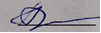 «__29__» ______08_______ 2019   г.УТВЕРЖДАЮЗаведующий кафедрой ____________(наименование)_______ Хлыщева Е.В.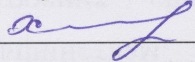 «_29_» _____08_________ 2019  г.Составитель(-и)Хлыщева Е.В., д.ф.н., профессор; Романова А.П., д.ф.н., профессор.   Направление подготовки / специальность51.06.01 «Культурология» Направленность (профиль) ОПОП Теория и история культурыКвалификация (степень)«Исследователь. Преподаватель-исследователь»Форма обученияочная Год приема 2019ОценкаКритерии12ОТЛИЧНОГлубокое и хорошо аргументированное обоснование темы; четкая формулировка и понимание изучаемой проблемы; широкое и правильное использование относящейся к теме литературы и примененных аналитических методов; проявлено умение выявлять недостатки использованных теорий и делать обобщения на основе отдельных деталей. Содержание исследования и ход защиты указывают на наличие навыков работы аспиранта в данной области.Оформление  работы хорошее с наличием  расширенной библиографии. Отзыв научного руководителя и внешняя рецензия положительные. Защита диссертации показала повышенную профессиональную подготовленность аспиранта и его склонность к научной работе. ХОРОШОХорошо аргументированное обоснование темы; четкая формулировка и понимание изучаемой проблемы; использование ограниченного числа литературных источников, но достаточного для проведения исследования. Работа основана на среднем по глубине анализе изучаемой проблемы и при этом сделано незначительное число обобщений. Содержание исследования и ход защиты указывают на наличие практических навыков работы аспиранта в данной области. Диссертация хорошо оформлена с наличием необходимой библиографии. Отзыв научного руководителя и внешняя рецензия положительные. Ход защиты диссертации показал достаточную научную и профессиональную подготовку аспиранта.УДОВЛЕТВОРИ-ТЕЛЬНОДостаточное обоснование выбранной темы, но отсутствует глубокое понимание рассматриваемой проблемы. В библиографии даны в основном ссылки на стандартные литературные источники. Научные труды, необходимые для всестороннего изучения проблемы, использованы в ограниченном объеме. Заметна нехватка компетентности аспиранта в данной области знаний. Оформление диссертации с элементами небрежности. Отзыв научного руководителя и внешняя рецензия положительные, но с замечаниями. Защита диссертации показала удовлетворительную профессиональную подготовку аспиранта, но ограниченную склонность к научной работе.НЕУДОВЛЕТВОРИ-ТЕЛЬНОТема диссертации представлена в общем, виде. Ограниченное число использованных литературных источников. Шаблонное изложение материала. Наличие догматического подхода к использованным теориям и концепциям. Суждения по исследуемой проблеме не всегда компетентны. Неточности иневерные выводы по изучаемой литературе. Оформление диссертации с элементами заметных отступлений от принятых требований. Отзыв научного руководителя и внешняя рецензия с существенными замечаниями, но дают возможность публичной защиты диссертации. Во время защиты аспирантом проявлена ограниченная научная эрудиция.